７　謝る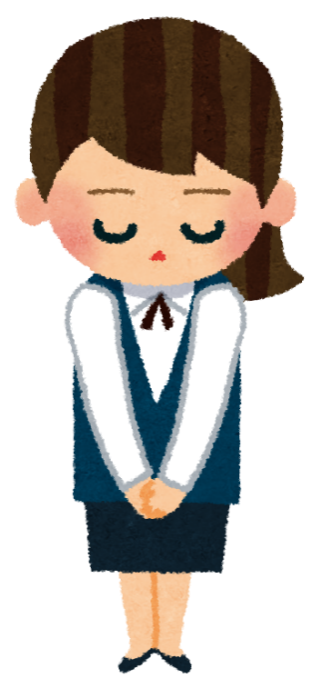 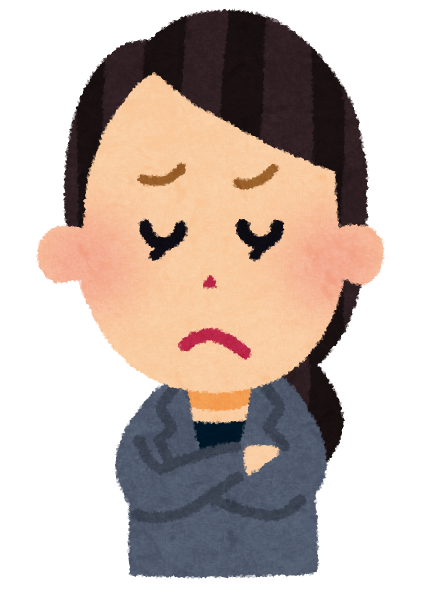 謝る気持ちを伝える時、どのようなことに気を付けると良いでしょうか？（１）オド美さんとツン太くんの場合を見てみましょう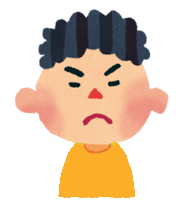 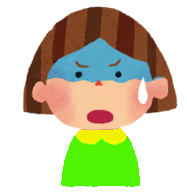 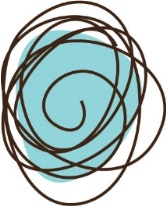 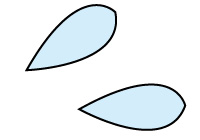 オド美さんとツン太くんのやり取りをみてどう思いましたか？オド美さんとツン太くんの対応のどこを変えると良いでしょうか？（2）オド美さんとツン太くんの例から、謝るためには次のようなポイントがありそうです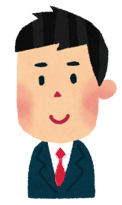 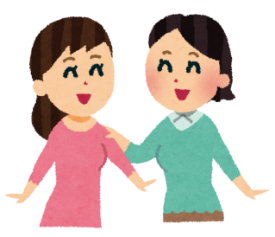 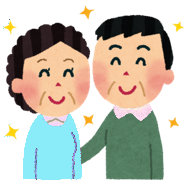 （3）謝るのが上手だとウワサのハナ子さんの会話を見てみましょう～友だちに対して～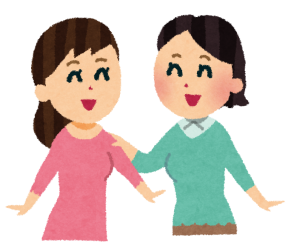 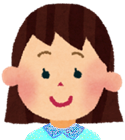 （4）謝るのが上手だとウワサのハナ子さんの会話を、ちょっと見てみましょう～家族に対して～（5）謝るのが上手だとウワサのハナ子さんの会話を、ちょっと見てみましょう～職場の人に対して～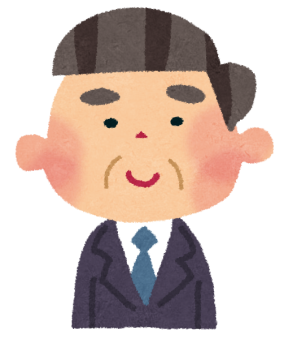 （6）実際に２人組で練習してみましょう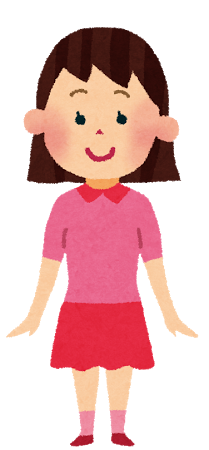 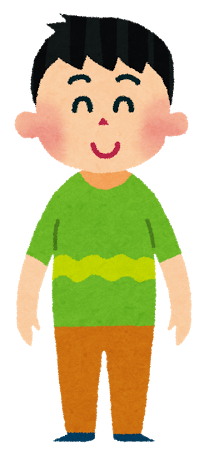 練習してみてどう感じましたか？練習してみて良かったところをあげてみましょう。こうするともっといいかも！というところをあげてみましょう。（7）振り返り今日のポイントを振り返ってみましょう。1）どれくらい達成できましたか？【◎　大変よくできた、〇　よくできた、△　もう少し】2）どれくらい自信がありますか？【◎　大変自信がある、〇　自信がある、△　もう少し】3）次回、挑戦したいポイントの挑戦の枠にチェック（✔）をしましょう。プログラムをしてみてどうでしたか？（当てはまる数字に〇をつけましょう。）今日したことを生活の中で実践してみましょう。家族、友だち、学校の先生や職場の人にやってみましょう。次回は、振り返りでチェック（✔）をした挑戦したいポイントに注意をしながら練習してみましょう。周りの人との良い関係を続けていくためにも、自分に責任があると思った時は、素直に謝りましょう。自分から「ごめん」の一言を言ってみることで、相手との関係も改善されるかもしれません。また、自分の力だけではどうしようもない時は、周りの人に相談してみるのも良いかもしれません。ポイント達成度自信挑戦気付いたことがあれば書いてみましょう。①素直に謝る②頭を下げる③事情や理由を伝える④解決策を伝える非常に満足満足どちらでもない不満非常に不満５４3２１